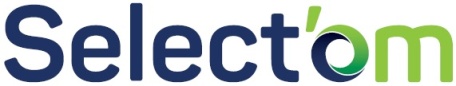 FICHE DE RENSEIGNEMENTSOUVERTURE D’UN COMPTE DE REDEVANCE SPECIALE(à nous retourner par fax ou par mail, si vous souhaitez signer une convention et faire appel à nos services)INFORMATIONS RELATIVES AU POINT DE COLLECTEStatut : 	 SARL	 SA	 Autre (à préciser) : 	SIRET : 			Code APE : 	Raison sociale : 		Adresse :		CP : 	Ville : 		Téléphone : 		Fax : 	Email : 	INFORMATIONS RELATIVES A LA FACTURATION (si différente)Nom : 		Adresse :		CP : 	Ville : 		Téléphone : 		Fax : 	Email : 	COORDONNEES DU PROPRIETAIRE DES LOCAUX (en vue du dossier d’exonération)Nom : 		Prénom : 		Adresse :	 	CP : 	Ville : 		Téléphone : 		Fax : 	Email : 	Date :	Signature et cachet de l’entreprise :	Nom du signataire : 	« Les informations recueillies font l’objet d’un traitement informatique. Le destinataire des données est le Select’om – 52 route industrielle de la Hardt – 67120 Molsheim – tél : 03.88.47.92.20 – email : accueil@select-om.com. Conformément à la loi « informatique et libertés » du 6 janvier 1978 modifiée en 2004, vous bénéficiez d’un droit d’accès et de rectification aux informations qui vous concernent, que vous pouvez exercer en vous adressant au Select’om – 52 route industrielle de la Hardt – 67120 Molsheim – tél : 03.88.47.92.20 – email : accueil@select-om.com. Vous pouvez également, pour des motifs légitimes, vous opposer au traitement des données vous concernant. »REDEVANCE SPECIALEQUELS SONT VOS BESOINS ? BACS DE COLLECTEOrdures Ménagères (bac vert) : 	 140L - Nb : …	 240L - Nb : …	 750L - Nb : …Papier – Cartons (bac bleu) : 	 240L - Nb : …	 750L - Nb : …Emballages Plastiques (bac bleu couvercle jaune) :	 240L - Nb : … 	 750L - Nb : … CONTENEURS PRIVATIFSVerre : 		 3 m³ - Nb : …	 4 m³ - Nb : …Papier : 		 3 m³ - Nb : …	 4 m³ - Nb : …Emballages Plastiques : 	 3 m³ - Nb : …	 4 m³ - Nb : …DECHETERIEFormulaire de demande de carte d’accès aux déchèteries PROFESSIONNEL : 	 Oui 	 NonDate :	Signature et cachet de l’entreprise :	Nom du signataire : 	